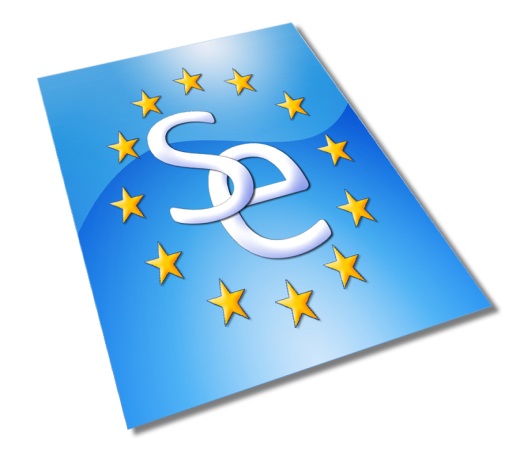 Nombre de oferta: médico especialista en endocrinología Consulta privadaSalario bruto: remuneración según pacientesExperiencia requerida: ningunaTipo de contrato: tiempo completoDuración: indefinidoPerfil buscado: especialista en endocrinología País: FRANCIARegión: ALSACIAIdiomas: nivel C1 de francésLocalización: ColmarNº de puestos: 1Arzhela LE MAITREwww.seleuropa.comContacto: info@seleuropa.comTeléfono 627836198Nombre de oferta: médico especialista en neumología Consulta privadaSalario bruto: remuneración según pacientesExperiencia requerida: ningunaTipo de contrato: tiempo completoDuración: indefinidoPerfil buscado: especialista en neumologíaPaís: FRANCIARegión: ALSACIAIdiomas: nivel C1 de francésLocalización: ColmarNº de puestos: 1Arzhela LE MAITREwww.seleuropa.comContacto: info@seleuropa.comTeléfono 627836198Nombre de oferta: médico especialista en neurología Consulta privadaSalario bruto: remuneración según pacientesExperiencia requerida: ningunaTipo de contrato: tiempo completoDuración: indefinidoPerfil buscado: especialista en neurologíaPaís: FRANCIARegión: RéunionIdiomas: nivel C1 de francésLocalización: Isla de la ReuniónNº de puestos: 1Arzhela LE MAITREwww.seleuropa.comContacto: info@seleuropa.comTeléfono 627836198Nombre de oferta: médico especialista en reumatología Consulta privadaSalario bruto: remuneración según pacientesExperiencia requerida: ningunaTipo de contrato: tiempo completoDuración: indefinidoPerfil buscado: especialista en reumatologíaPaís: FRANCIARegión: La RéunionIdiomas: nivel C1 de francésLocalización: Isla de la ReuniónNº de puestos: 1Arzhela LE MAITREwww.seleuropa.comContacto: info@seleuropa.comTeléfono 627836198Nombre de oferta: médico especialista en endocrinología Consulta privadaSalario bruto: remuneración según pacientesExperiencia requerida: ningunaTipo de contrato: tiempo completoDuración: indefinidoPerfil buscado: especialista en endocrinologíaPaís: FRANCIARegión: La RéunionIdiomas: nivel C1 de francésLocalización: Isla de la ReuniónNº de puestos: 1Arzhela LE MAITREwww.seleuropa.comContacto: info@seleuropa.comTeléfono 627836198Nombre de oferta: médico especialista en neumología Consulta privadaSalario bruto: remuneración según pacientesExperiencia requerida: ningunaTipo de contrato: tiempo completoDuración: indefinidoPerfil buscado: especialista en neurologíaPaís: FRANCIARegión: RéunionIdiomas: nivel C1 de francésLocalización: Isla de la ReuniónNº de puestos: 1Arzhela LE MAITREwww.seleuropa.comContacto: info@seleuropa.comTeléfono 627836198Nombre de oferta: médico especialista en geriatría Consulta privadaSalario bruto: remuneración según pacientesExperiencia requerida: ningunaTipo de contrato: tiempo completoDuración: indefinidoPerfil buscado: especialista en neurologíaPaís: FRANCIARegión: RéunionIdiomas: nivel C1 de francésLocalización: Isla de la ReuniónNº de puestos: 1Arzhela LE MAITREwww.seleuropa.comContacto: info@seleuropa.comTeléfono 627836198Nombre de oferta: médico especialista en dermatólogo Consulta privadaSalario bruto: remuneración según pacientesExperiencia requerida: ningunaTipo de contrato: tiempo completoDuración: indefinidoPerfil buscado: especialista en neurologíaPaís: FRANCIARegión: RéunionIdiomas: nivel C1 de francésLocalización: Isla de la ReuniónNº de puestos: 1Arzhela LE MAITREwww.seleuropa.comContacto: info@seleuropa.comTeléfono 627836198Nombre de oferta: médico especialista en dermatólogo Consulta privadaSalario bruto: remuneración según pacientesExperiencia requerida: ningunaTipo de contrato: tiempo completoDuración: indefinidoPerfil buscado: especialista en neurologíaPaís: FRANCIARegión: RéunionIdiomas: nivel C1 de francésLocalización: Isla de la ReuniónNº de puestos: 1Arzhela LE MAITREwww.seleuropa.comContacto: info@seleuropa.comTeléfono 627836198Nombre de oferta: médico especialista en cardiología Consulta privadaSalario bruto: remuneración según pacientesExperiencia requerida: ningunaTipo de contrato: tiempo completoDuración: indefinidoPerfil buscado: especialista en neurologíaPaís: FRANCIARegión: AlsaciaIdiomas: nivel C1 de francésLocalización: Isla de la ReuniónNº de puestos: 1Arzhela LE MAITREwww.seleuropa.comContacto: info@seleuropa.comTeléfono 627836198Nombre de oferta: médico especialista en medicina de familia Consulta privadaSalario bruto: remuneración según pacientesExperiencia requerida: ningunaTipo de contrato: tiempo completoDuración: indefinidoPerfil buscado: especialista en medicina de familiaPaís: FRANCIARegión: Centro Alsacia, País del LoiraIdiomas: nivel C1 de francésLocalización: Indre-et-Loire, Midi-Pyrénées, AlsaceNº de puestos: 5Arzhela LE MAITREwww.seleuropa.comContacto: info@seleuropa.comTeléfono 627836198Nombre de oferta: médico especialista en medicina de familia Clínica privadaSalario bruto: a partir de 4600 eurosExperiencia requerida: ningunaTipo de contrato: tiempo completoDuración: indefinidoPerfil buscado: especialista en medicina de familiaPaís: FRANCIARegión: Normandie, Centre, Auvergne, Provence-Alpes-Côte d’Azur, Alsace-Lorraine, Ile de France, Midi-PyrénéesIdiomas: nivel B2-C1 de francésNº de puestos: 20Arzhela LE MAITREwww.seleuropa.comContacto: info@seleuropa.comTeléfono 627836198Nombre de oferta: médico especialista en medicina física y readaptación Clínica privadaSalario bruto: a partir de 6500 eurosExperiencia requerida: ningunaTipo de contrato: tiempo completoDuración: indefinidoPerfil buscado: especialista en medicina física y readaptaciónPaís: FRANCIARegión: Auvergne, Provence-Alpes-Côte d’Azur, Ile de France, Midi-Pyrénées, Languedoc-Roussillon, Bretagne, Savoie, Picardie, NormandieIdiomas: nivel B2-C1 de francésNº de puestos: 14Arzhela LE MAITREwww.seleuropa.comContacto: info@seleuropa.comTeléfono 627836198Nombre de oferta: médico especialista en geriatría Clínica privadaSalario bruto: a partir de 5500 eurosExperiencia requerida: ningunaTipo de contrato: tiempo completoDuración: indefinidoPerfil buscado: especialista en geriatríaPaís: FRANCIARegión: Normandie, Centre, Auvergne, Provence-Alpes-Côte d’Azur, Rhône-Alpes, Ile de France, Bretagne, Champagnes-Ardennes, Midi-PyrénéesIdiomas: nivel B2-C1 de francésNº de puestos: 11Arzhela LE MAITREwww.seleuropa.comContacto: info@seleuropa.comTeléfono 627836198Nombre de oferta: médico especialista en neumología Clínica privadaSalario bruto: a partir de 6500 eurosExperiencia requerida: ningunaTipo de contrato: tiempo completoDuración: indefinidoPerfil buscado: especialista en neumologíaPaís: FRANCIARegión: Pyrénées-Orientales, Rhône-AlpesIdiomas: nivel B2-C1 de francésNº de puestos: 2Arzhela LE MAITREwww.seleuropa.comContacto: info@seleuropa.comTeléfono 627836198Nombre de oferta: médico especialista en psiquiatría Clínicas privadasSalario bruto: a partir de 6500 eurosExperiencia requerida: ningunaTipo de contrato: tiempo completoDuración: indefinidoPerfil buscado: especialista en psiquiatríaPaís: FRANCIARegión: Provence-Alpes-Côtes d’Azur, Midi-Pyrénées, Nord, Rhône-Alpes, Ile de France, Normandie, BretagneIdiomas: nivel B2-C1 de francésNº de puestos: 15 de psiquiatra, 2 de pedopsiquiatraArzhela LE MAITREwww.seleuropa.comContacto: info@seleuropa.comTeléfono 627836198Nombre de oferta: médico especialista en psiquiatría LiberalSalario bruto: según número de pacientes mínimo 8000 eurosExperiencia requerida: ningunaTipo de contrato: tiempo completoDuración: indefinidoPerfil buscado: especialista en psiquiatríaPaís: FRANCIARegión: Normandie, Ile de FranceIdiomas: nivel B2-C1 de francésNº de puestos: 4Arzhela LE MAITREwww.seleuropa.comContacto: info@seleuropa.comTeléfono 627836198Nombre de oferta: médico especialista en cardiología Clínica privadaSalario bruto: a partir de 6500 eurosExperiencia requerida: ningunaTipo de contrato: tiempo completoDuración: indefinidoPerfil buscado: especialista en cardiologíaPaís: FRANCIARegión: Pyrénées-Orientales, Rhône-Alpes, Ile de France, Provence-Alpes-Côte D’azur, Pays de la Loire, Champagne-ArdennesIdiomas: nivel B2-C1 de francésNº de puestos: 6Arzhela LE MAITREwww.seleuropa.comContacto: info@seleuropa.comTeléfono 627836198Nombre de oferta: médico especialista en endocrinología Clínica privadaSalario bruto: a partir de 6000 eurosExperiencia requerida: ningunaTipo de contrato: tiempo completoDuración: indefinidoPerfil buscado: especialista en cardiologíaPaís: FRANCIARegión: CentreIdiomas: nivel B2-C1 de francésNº de puestos: 1Arzhela LE MAITREwww.seleuropa.comContacto: info@seleuropa.comTeléfono 627836198Nombre de oferta: médico especialista en psiquiatría Hospital públicoSalario bruto: a partir de 5000 eurosExperiencia requerida: ningunaTipo de contrato: tiempo completoDuración: indefinidoPerfil buscado: especialista en psiquiatría para pedopsiquiatríaPaís: FRANCIARegión: Midi-PyrénéesIdiomas: nivel B2-C1 de francésNº de puestos: 1Arzhela LE MAITREwww.seleuropa.comContacto: info@seleuropa.comTeléfono 627836198Nombre de oferta: médico especialista en cirujano visceral o general Hospital públicoSalario bruto: a partir de 6000 eurosExperiencia requerida: ningunaTipo de contrato: tiempo completoDuración: indefinidoPerfil buscado: especialista en cirugía general o visceralPaís: FRANCIARegión: Midi-PyrénéesIdiomas: nivel B2-C1 de francésNº de puestos: 1Arzhela LE MAITREwww.seleuropa.comContacto: info@seleuropa.comTeléfono 627836198Nombre de oferta: médico especialista en neumología Hospital públicoSalario bruto: a partir de 4500 eurosExperiencia requerida: ningunaTipo de contrato: tiempo completoDuración: indefinidoPerfil buscado: especialista en neumología con conocimientos en oncologíaPaís: FRANCIARegión: Provence-Alpes-Côtes d’AzurIdiomas: nivel B2-C1 de francésNº de puestos: 1Arzhela LE MAITREwww.seleuropa.comContacto: info@seleuropa.comTeléfono 627836198Nombre de oferta: médico especialista en pediatría Hospital públicoSalario bruto: a partir de 4500 eurosExperiencia requerida: ningunaTipo de contrato: tiempo completoDuración: indefinidoPerfil buscado: especialista en pediatríaPaís: FRANCIARegión: JuraIdiomas: nivel B2-C1 de francésNº de puestos: 1Arzhela LE MAITREwww.seleuropa.comContacto: info@seleuropa.comTeléfono 627836198Nombre de oferta: médico especialista en medicina del trabajoSalario bruto: a partir de 6000 eurosExperiencia requerida: ningunaTipo de contrato: tiempo completoDuración: indefinidoPerfil buscado: especialista en medicina del trabajoPaís: FRANCIARegión: Ile de France, Aquitaine, Rhône-Alpes, CentreIdiomas: nivel B2-C1 de francésNº de puestos: 6Arzhela LE MAITREwww.seleuropa.comContacto: info@seleuropa.comTeléfono 627836198